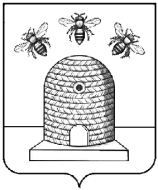 АДМИНИСТРАЦИЯ ГОРОДА ТАМБОВАТАМБОВСКОЙ ОБЛАСТИКОМИТЕТ ОБРАЗОВАНИЯПРИКАЗ06.02.2023                                      г. Тамбов	                                   №  156О проведении городского конкурса «Я – переводчик» для учащихся        9-10 классов муниципальных общеобразовательных организацийВ соответствии с планом работы комитета образования администрации города Тамбова, с целью развития интереса учащихся к изучению иностранного языка ПРИКАЗЫВАЮ:1. Утвердить Положение о проведении городского конкурса                  «Я – переводчик» для учащихся 9-10 классов муниципальных общеобразовательных организаций (далее – Конкурс) (приложение №1). 2. Муниципальному казенному учреждению «Центр сопровождения образовательной деятельности» (Клейменова) организовать                       проведение Конкурса 28 февраля 2023 года.3. Муниципальному автономному общеобразовательному учреждению «Гимназия №12 имени Г.Р.Державина» (Черемисина) провести Конкурс          и обеспечить безопасность участников.4. Утвердить состав организационного комитета Конкурса            (приложение №2).5. Утвердить состав жюри Конкурса (приложение №3).6. Руководителям муниципальных общеобразовательных организаций обеспечить участие учащихся в Конкурсе.7. Контроль за исполнением приказа возложить на заместителя председателя комитета образования администрации города Тамбова Тамбовской области И.А. Романову.Председателькомитета образования                                                                      И.Е.Васильева